Первая молитва мaйора Уайтла 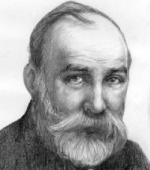 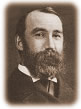 (автора гимна «Жизнь в Иисусе отрадна, тиха). Maйор Даниэль Уайтл (1840-1901гг) родился в христианской семье в штате Массачусетс и впоследствии стал известным евангелистом, проповедником и поэтом. Вот что он писал о себе: «Когда началась Гражданская война, я оставил свой дом в Новой Англии и отправился в Виржинию, где был направлен в чине лейтенанта служить в полк, прибывший из Массачусетса. Моя мать, будучи искренней христианкой, со слезами распрощалась со мной и помолилась за мой путь. Она положила Новый Завет в карман моего вещмешка, который приготовила для меня заранее.Мы прошли через много боев, и я увидел много неприятных картин. В одной из схваток я был ранен, и мою руку ампутировали по самый локоть. В период выздоровления у меня появилось желание что-нибудь почитать. Я порылся в моем вещмешке (его мне позволили оставить при себе) и нашел маленькое Евангелие, вложенное моей матерью.Я читал книгу за книгой: Матфея, Марка, Луку ... до Откровения. Каждая деталь мне была интересна, и, к моему удивлению, я обнаружил, что понимаю прочитанное так, как никогда раньше не понимал. После Откровения, я снова начал с Матфея и все прочитывал заново. Дни шли, я продолжал читать все с большим интересом. И хотя даже мысли во мне не промелькнуло стать христианином, я отчетливо увидел, что спасение возможно получить только через Христа.Находясь в таком положении, я однажды в полночь был разбужен дневальным, который сказал:- Там, в другом конце палаты, паренек умирает. Он настойчиво умоляет меня помолиться за него или найти того, кто может молиться. Я не могу этого сделать, так как я злой человек. Может, ты помолишься?- Что?! – удивился я. – Я не могу молиться. За всю свою жизнь я никогда не молился. К тому же и я такой же злой человек, как ты.- Никогда не молился, – тихо повторил дневальный. – А я-то думал, ты молишься, когда читаешь свой Новый Завет ... Что же делать? Кого попросить? Не могу же я его так оставить ... А знаешь, пойдем вместе и поговорим с парнем.Я поднялся с моей койки и пошел за дневальным в дальний угол палаты. Там умирал черноволосый юноша, лет семнадцати. На его лице можно было уже видеть признаки агонии. Он остановил свой взгляд на мне и взмолился:- О ... Пожалуйста, помолитесь за меня! Помолитесь, пожалуйста ... Я был хорошим мальчиком. Мои мама и папа члены церкви, и я тоже ходил в воскресную школу. Но когда стал солдатом, научился злому: пил, ругался, играл в карты, дружил с плохими людьми. А теперь я умираю и не готов к этому. Пожалуйста, попроси Бога простить меня. Помолись! Попроси Христа спасти меня!Я стоял и слушал его мольбу. В этот момент Бог через Святого Духа сказал мне: «Ты уже знаешь путь спасения. Пади на колени, призови Христа и молись за умирающего».Я опустился на колени и, держа руку парня своей уцелевшей рукой, в нескольких словах исповедал свои грехи и попросил Бога ради Христа простить меня. Я поверил прямо там, что Он простил меня. И я тут же стал горячо молиться вместе с умирающим. Юноша сжал мою руку и затих. Когда я встал с коленей, он уже был мертв. На его лице можно было видеть умиротворение. Мне ничего не остается, как верить, что этот паренек был Божьим орудием, чтобы обратить меня к Христу. Когда-нибудь я надеюсь его встретить на небесах».Много лет прошло после той необычной ночи. Майор Уайтл так же усердно продолжал исследовать Писания, только теперь уже молясь и осознавая, что он – дитя Божье.У него появилась одна особенность: во время тихого времяпровождения с Евангелием и Богом Уайтл начинал сочинять стихи, к которым его друг Джеймс Гранахан впоследствии сочинял музыку. По окончании войны он был прозван "Майор", и это прозвище никогда не было отделимо от его имени. Когда Даниэль был отправлен домой раненым, он впервые встретился с человеком, который столь сильно повлиял на его жизнь – проповедником Дуайтом Муди. После окончания гражданской войны майор Уиттл стал служить в команде евангелиста Муди как поэт гимнов, он также стал евангелистом. Почти все слова майора были написаны под псевдонимом "Эль-Натан" (Элиас Натан); к некоторым из своих поздних гимнов он подписал свое собственное имя, и музыку к большинству из них написала его дочь Мария Уиттл Муди (она вышла замуж за сына проповедника Муди). В «Гимнах Надежды» есть один его гимн - №76 «Жизнь в Иисусе отрадна, тиха», музыку к нему написала его дочь Мария.Говоря о своих гимнах, он однажды сказал: "Я надеюсь, что никогда не напишу гимн, который не содержит послания – существует слишком много гимнов, которые являются всего лишь бессмысленным звоном слов; чтобы сделать хороший гимн нужно опираться на Божье слово и нести весть о любви Бога". Он сочинил около двухсот гимнов. Г-н Муди сказал: "Я думаю, что майор Уиттл написал одни из лучших гимнов этого века".